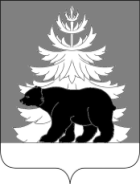 РОССИЙСКАЯ ФЕДЕРАЦИЯИРКУТСКАЯ ОБЛАСТЬАдминистрацияЗиминского районного муниципального образованияП О С Т А Н О В Л Е Н И Е                         от                                         г. Зима                              № Об утверждении формы проверочного
листа (списка контрольных вопросов), применяемого при осуществлении
муниципального контроля в области охраны и использования особо охраняемых природных территорий местного значения в границах Зиминского районного муниципального образования           Руководствуясь статьей 15 Федерального закона от 06.11.2003 № 131-ФЗ «Об общих принципах организации местного самоуправления в Российской Федерации», статьями 21, 53 Федерального закона от 31.07.2020 № 248-ФЗ «О государственном контроле (надзоре) и муниципальном контроле в Российской Федерации», Положением о муниципальном контроле в области охраны и использования особо охраняемых природных территорий местного значения в границах Зиминского районного муниципального образования, утвержденным решением Думы Зиминского муниципального района от 25.11.2021 № 156, статьями 22, 46 Устава Зиминского районного муниципального образования, администрация Зиминского районного муниципального образования ПОСТАНОВЛЯЕТ:1. Утвердить форму проверочного листа (списка контрольных вопросов), применяемого при осуществлении муниципального контроля в области охраны и использования особо охраняемых природных территорий местного значения в границах Зиминского районного муниципального образования (приложение).2. Настоящее   постановление   опубликовать в информационно-аналитическом, общественно-политическим еженедельнике «Вестник района» и разместить на  официальном сайте администрации Зиминского районного муниципального образования www.rzima.ru в информационно-телекоммуникационной сети «Интернет».3. Контроль исполнения настоящего постановления возложить на заместителя             мэра   по управлению муниципальным хозяйством А. А. Ширяева.Мэр Зиминского районногомуниципального образования                                                                            Н.В. НикитинаУТВЕРЖДЕНА 
постановлением администрации
Зиминского районного муниципального образования
от                                       №         QR-код, предусмотренный постановлениемПравительства Российской Федерации от 16 апреля 2021 г. № 604 «Об утверждении Правил формирования и ведения единого реестра контрольных (надзорных) мероприятий и о внесении изменения в постановление Правительства Российской Федерации от 28 апреля 2015 г. № 415»Форма
проверочного листа (списка контрольных вопросов), применяемого при осуществлении муниципального контроля в области охраны и использования особо охраняемых природных территорий местного значения в границах Зиминского районного муниципального образования«___» ____________________ 20 __ г. (дата заполнения проверочного листа)
1. Наименование органа муниципального контроля ____________________________ __________________________________________________________________________________________________________________________________________________________2. Решение о проведении контрольного мероприятия от_______________№________3. Проверочный лист утвержден постановлением администрации Зиминского районного муниципального образования от _______________ № ______4. Учетный номер контрольного мероприятия и дата присвоения учетного номера контрольного мероприятия в едином реестре контрольных (надзорных) мероприятий: _____________________________________________________________________________
5. Место проведения контрольного мероприятия с заполнением проверочного
листа и (или) указание на используемые контролируемым лицом производственные объекты:______________________________________________________________________
_____________________________________________________________________________6. Вид контрольного мероприятия ___________________________________________7. Объект муниципального контроля, в отношении которого проводится контрольное мероприятие_______________________________________________________________________________________________________________________________________________
8. Фамилия, имя и отчество (при наличии) гражданина или индивидуального предпринимателя, его идентификационный номер налогоплательщика и (или) основной государственный регистрационный номер индивидуального предпринимателя, адрес регистрации гражданина или индивидуального предпринимателя, наименование юридического лица, его идентификационный номер налогоплательщика и (или) основной государственный регистрационный номер, адрес юридического лица (его филиалов, представительств, обособленных структурных подразделений), являющихся контролируемыми лицами:____________________________________________________________________________________________________________________________________________________________________________________________________________________________________________________________________________________________________ 9. Должность, фамилия и инициалы должностного лица контрольного органа, в должностные обязанности которого в соответствии с положением о виде контроля, должностным регламентом или должностной инструкцией входит осуществление полномочий по виду контроля, в том числе проведение контрольных (надзорных) мероприятий, проводящего контрольное (надзорное) мероприятие и заполняющего проверочный лист: _____________________________________________________________ __________________________________________________________________________________________________________________________________________________________10. Список вопросов, отражающих содержание обязательных требований,
ответы на которые однозначно свидетельствуют о соблюдении или несоблюдении
контролируемым лицом обязательных требований, составляющих предмет
контрольного мероприятия:___________________________________________________________________________(фамилия, имя и отчество (при наличии) гражданина или                                                    (подпись)индивидуального предпринимателя, представителя юридического лица, являющихся контролируемыми лицами, подпись)_____________________________________________________________________________________________(должность, фамилия, имя, отчество (последнее - при наличии) лица,                            (подпись)проводящего  проверку и заполняющего проверочный лист)Согласовано:Заместитель мэра по управлениюмуниципальным хозяйством			                                                  А.А. Ширяев«___»______________2022 г.Управляющий делами администрации«___»______________2022 г.						             Т.Е. ТютневаНачальник управления правовой, кадровой и организационной работы                                                                                                         «___» _______________ 2022 г.		                                                         Е.В. Сыманович                                                                              Начальник отдела жилищно-коммунального хозяйства и экологии			                          Р.А.Васильев«___»________________2022 г.Список рассылки:В дело – 3 экзОтдел жилищно-коммунального хозяйства и экологии-1 экзПак Ю.Н.3-15-91№ п/пВопросы, отражающие содержание обязательных требованийРеквизиты правового акта, содержащего обязательные требованияВарианты ответаВарианты ответаВарианты ответаПримечание № п/пВопросы, отражающие содержание обязательных требованийРеквизиты правового акта, содержащего обязательные требованияданетнеприменимоПримечание 1Соблюдается ли лицом на территориях, на которых находятся памятники природы, и в границах их охранных зон запрет на   осуществление всякой деятельности, влекущей за собой нарушение сохранности памятников природы?пункт 1 статьи 27 Федерального закона от 14.03.1995 № 33-ФЗ «Об особо охраняемых природных территориях»2Исполняются ли собственниками, владельцами и пользователями земельных участков, на которых находятся памятники природы, обязательства по обеспечению режима особой охраны памятников природы?пункт 2 статьи 27 Федерального закона от 14.03.1995 № 33-ФЗ «Об особо охраняемых природных территориях»3Соблюдается ли лицом на особо охраняемых природных территориях (далее - ООПТ) либо в их охранных зонах режим осуществления хозяйственной и иной деятельности в лесопарковом зеленом поясе?пункты 1, 3 статьи 62.4 Федерального закона от 10.01.2002 № 7-ФЗ «Об охране окружающей среды»4Осуществляется ли лицом на ООПТ либо в их охранных зонах пользование недрами на основании лицензии? статья 11 Закона Российской Федерации от 21.02.1992 № 2395-1 «О недрах»5Осуществляется ли лицом пользование водными объектами, расположенными на ООПТ либо в их охранных зонах, на основании договора водопользования или решения о предоставлении водного объекта в пользование?части 2, 3 статьи 11 Водного кодекса Российской Федерации6Имеется ли у лица на ООПТ либо в их охранных зонах разрешение на добычу охотничьих ресурсов?пункты 1, 2 части 5 статьи 13, пункты 1, 2 части 4 статьи 15, часть 3 статьи 16, пункты 1, 2 части 2 статьи 17, пункты 1, 2 части 3 статьи 18, статья 29 Федерального закона от 24.07.2009 № 209-ФЗ «Об охоте и о сохранении охотничьих ресурсов и о внесении изменений в отдельные законодательные акты Российской Федерации»